Урысые Федерациер                                                                          Российская Федерация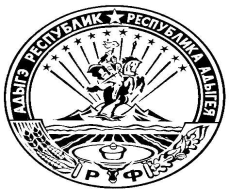 Адыгэ Республикэм                                                                Республика Адыгеямуниципальнэ образованиеу                                                                Администрация«Даховскэ къоджэ псэуiэм»                                                      муниципального образованияи администрацие                                                        «Даховское сельское поселение»385792, ст.Даховскэр,                                                           385792, ст. Даховскаяур.Советскэр, 20                 тел.(887777)5-53-19                      ул.Советская, 20РАСПОРЯЖЕНИЕОт « 09 »  февраля  2021 г.                                                               № __16___ ст. Даховская«О запрете выжигания сухой травянистой растительности, стерни, поживных остатков на землях сельскохозяйственного назначения и землях запаса, разведение костров  на территории МО «Даховское сельское поселение»   В соответствии с Федеральным законом от 21.12.1994 г. № 68-ФЗ, «О защите населения и территорий от чрезвычайных ситуаций природного и техногенного характера», постановлением Правительства Российской Федерации от 10 ноября 2015 г. № 1213-р «О внесении изменений в Правила противопожарного режима в Российской Федерации»: 1.      Полностью запретить выжигание сухой травянистой растительности, стерни, поживных остатков на землях сельскохозяйственного назначения и землях запаса, разведение костров на полях на территории МО «Даховское сельское поселение».2.      Информировать население согласно пункту 1 настоящего распоряжения.3.      Обнародовать данное распоряжение путем размещения на информационном стенде и на официальном сайте МО «Даховское сельское поселение».4.      Контроль исполнения данного распоряжения оставляю за собой. Глава муниципального образования«Даховское сельское поселение»                                Бородкин Г.А.